TOBB 17. TÜRKÇE  KONUŞAN  GİRİŞİMCİLER  PROGRAMI  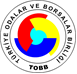 KATILIMCILARIN   FAALİYET  ALANLARI  VE  İLETİŞİM BİLGİLERİ 1)  AFGANİSTAN 	 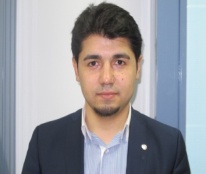 a)   MOHD MUSTAFA ELMİ Afganistan’da, Birleşik Arap Emirliklerinde  ve ABD’de ofisleri olan ve ithalat,  tedarik  ve genel ticaret alanlarında  faaliyet gösteren United Capital Investments Group şirketinin Afganistan- Kabil Ofisinin üst düzey yöneticisi olarak görev yapmaktadır. Başta tedarik ve lojistik firmaları olmak üzere Afganistan pazarına ilgi duyan sektör temsilcileri ile  görüşmek istemektedir. Özel olarak telekomünikasyon ve  uydu sektöründe faaliyet gösteren şirketlerle işbirliği görüşmesi yapmak istemektedir.GSM:	0093 798 101 717					e-posta: mstfa.elmi@gmail.comweb: www.unitedcig.com 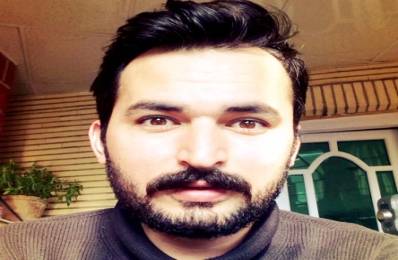 b)  SAYED MASUD  SAYED AZİZULLAHİthalat, ihracat, uluslararası taşımacılık sektörlerinde faaliyet gösteren şirketin sahibi ve üst düzey yöneticisidir. Afganistan’da konuşlanan NATO ve ABD askeri güçleri için gıda temini ve askeri araç nakliyesi işlerini yapmaktadır. Afganistan Ticaret Odası üyesidir. Ulaşım, lojistik sektöründe faaliyet gösteren şirketlerle, gıda ve temizlik malzemesi üreticisi firmalarla işbirliği görüşmesi yapmak istemektedir.GSM:	0093 799 656 575				GSM: 0093 799 353 119									e-posta: masudahmadi@gmail.com2)   ALMANYA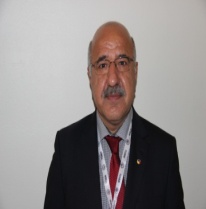 a)  RECEP YILDIZ -FrankfurtOtomobil ya sanayi, tıbbi cihazlar için parça üretimi, makine imalatı için aksam ve parça üretimi, metal işleme, ev aletleri, optik ve hassas parça üretimi yapan, makine sektöründe faaliyet gösteren  Yıldız CNC Drehtechnik şirketinin sahibi ve üst düzey yöneticisidir. Lahn-Dill Kreis Sanayi ve Ticaret Odası üyesidir. Almanya pazarına ilgi duyan tüm sektör temsilcileri ile  işbirliği görüşmesi yapmak istemektedirTelefon:  0049  6441 210 400	       	 	GSM:   0049 160 841 4017Faks:      0049   6441-210 40 20			GSM:   0049	15147865723		Web: 	https://www.google.de/#q=yildiz+wetzlar 	e-posta: contact@yildiz-drehtechnik.deb)  RIFAT KAZANCIOĞLU -Berlin 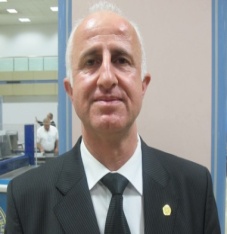 Hacılar helal et kombinasının sahibidir. Fabrikada hazırlanan et ürünleri  Almanya  iç pazarında ve Avrupa genelinde pazarlanmaktadır. MÜSİAD, TDU, TD-İHK, UETD üyesidir. Almanya pazarına ilgi duya tüm sektör temsilcileri ile görüşmek istemektedir.Telefon: 0049 30 398 01 946		GSM: 0049 172 309 6005								    e-posta: rifat@hacilar-et.de c) CEYLAN AYTUGAN- Nurnberg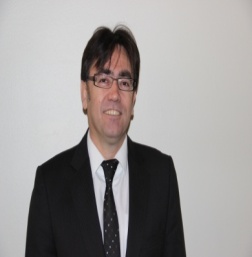 Almanya’da ve Türkiye’de inşaat sektöründe faaliyet gösteren ve Strabag AG ve Ed Zublin AG şirketlerini iştiraki olan  Demirtürk şirketinin genel müdürü olarak görev yapaktadır. Türk Alman Ticaret Odası ve TİAD üyesidir. İnşaat sektöründe faaliyet gösteren şirketlerle işbirliği görüşmesi yapmak istemektedir.Telefon: 00 49 911 6886 352			GSM: 0049 151 1200 8290Faks:     0049 911 6886 220				e-posta: ceylan.aytugan@demirtuerk.com web: www.zueblin.de 				e-posta: ceylan.aytugan@zueblin.de d)  JALE YILMAZER –Nurnberg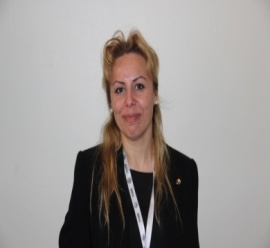 Alman yarı kamu banka/Finans Kurumunda bölge yöneticisi olarak çalışmaktadır. Ayrıca güneş enerjisinden elektrik üretimi sektöründe ve yatırım konularında proje geliştiren ve finansman sağlayan iki ayrı şirketin sahibidir. Almanya’nın enerji sektörünün büyük firmalarından SOLEA AG ile ortaklık kurarak güneş enerjisinden elektrik üretme konusunda Türkiye’de VIVATEK-SOLEA AG adi altında yatırım projeleri geliştirmektedir. Güneş Enerjisinden Elektrik üretim konusuyla ilgilenen firma temsilcileri ile ve güneş enerjisi konusunda çalışan firmalarla işbirliği görüşmesi yapmak istemektedir. Yatırım projelerini kredilendirme konusunda istek duyan firmalarla görüşmek istemektedir. TİAD üyesidir.Telefon: 0049 911 741 73 46   Faks:  0049 911 778 656	   GSM: 0049 163 630 6402e-posta: j.yilmazer@vivatek.com.tr   		e-posta: jale.yilmazer@lbs-mfr-west.de web:      www.vivatek-com.tr 			web:   www.solea-ag.com          3)  ARNAVUTLUKa)   ALMİR KULLA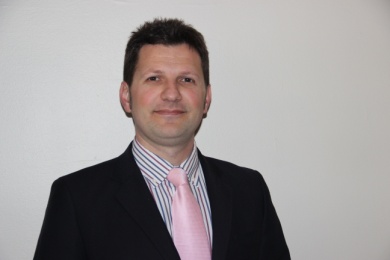 Reklam ve tanıtım sektöründe faaliyet gösteren outdoor + indoor reklamlar hazırlayan,  organizasyonlar yapan, web sayfası tasarımı ile ilgilenen şirkette üst düzey yöneticidir. Başta reklam ve organizasyon firmaları olmak üzere Arnavutluk pazarına ilgi duyan tüm sektör temsilcileri ile görüşmek istemektedir. GSM:  00 355 67 400 9 56	e-posta: almirkulla@gmail.com         web: www.newmedia.al 4)  AZERBAYCAN                               a) RAMIL ALIYEVTürkiye’den temin ettiği kuru meyve, kuruyemiş çerez vb ürünler  ile ve ambalaj kutu sektöründe faaliyet gösteren şirketlerin ürünlerini Azerbaycan pazarında toptan ve perakende olarak pazarlayan ve  Malatya Pazarı markasının Azerbaycan’da  resmi temsilcisi olan   şirkette üst düzey yetkilidir. İpek Yolu Girişimciliğin Kalkınmasına Destek Birliği üyesidir. Kuru meyve, kuruyemiş, çerez üreticileri ve ambalaj kutu üreten                               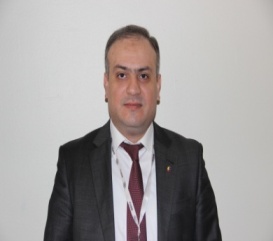                                şirketlerin temsilcileri ile görüşmek istemekedir.                              Telefon: 00 99 412 555 19 29 				GSM:	00 99 450 668 69 33GSM: 0099 455 20150 05 					GSM: 0099 470 217 50 05Skype: ramil-eliyev 			 			e-posta: ramileliyev@yahoo.com                                 b)  JAHANGIR SHAFIZADA 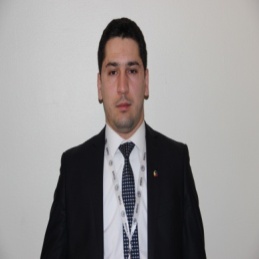 Tarımsal üretim, gıda sanayi, üzüm ve şarap üretimi sektöründe faaliyet gösteren şirkette yöneticidir.Amerika-Azerbaycan Ticaret Odası üyesidir. Tarımsal ürünler ve şarap sektöründe faaliyet gösteren üreticiler ile işbirliği görüşmesi yapmak istemektedir.Telefon: 0099 477 277 89 01      	GSM: 0099 450 668 69 33                                                           e-posta: aspi-agro-mmc@box.az 5)  BOSNA HERSEK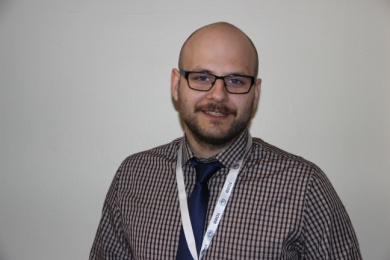 a)  İSMAR ZAHİROVIC  Dental sektörüne malzeme sağlayan medikal firmaları ile, protez üreticileri ile   diş deposu yöneticileri ile işbirliği görüşmesi yapmak istemektedir.GSM:00 387 66 544 588 		GSM: 00 387 66 544 588 				           			 e-posta: ismarcaco@gmail.com 6)  BULGARİSTANa)  FAHRİ İDRİZ    İnşaat sektöründe faaliyet gösteren, inşaat ve onarım ihalelerine katılan,  alüminyum ve PVC doğrama üretimi ve montaj işleri yapan MEATSA şirketinin sahibidir. Sahibi olduğu restoran, düğün salonu ve otelin işletilmesi ve yönetilmesi de aynı şirket tarafından yürütmektedir. Ayrıca şirket bünyesindeki eczaneler aracılığıyla ilaç sektöründe faaliyet göstermektedir.Bulgaristan İşverenler ve Sanayiciler Konfederasyonu Yönetim Kurulu Üyesi ve Kırcaali Şubesi Başkanı olarak görev yapmaktadır. Aynı zamanda Kırcaali Turizm Derneği Başkandır. Bulgaristan Ticaret Odası üyesidir. İnşaat, ilaç, süt ürünleri, organik ürünler ve turizm sektörlerinde çalışan firma yetkilileri ile işbirliği görüşmesi yapmak istemektedir.Telefon: 00 359 36 186 688	      GSM: 00 359 886786000    GSM: 00359 899 09 00 00Faks:      00 35936198180					e-posta: meatsa@abv.bgb)  İBRYAM KADIROV IBRYAMOV Plastik imalatı ve otelcilik konularında faaliyet göstere KİZİ şirketinin sahibidir. Bulgaristan piyasasına ilgi duyan sektör temsilcileri ile görüşmek istemektedir.Telefon: 00359 601 63 512			          		GSM: 00359 888 201 445Faks:     00359 601 63 512					e-posta: kizi@abv.bg7) GÜRCİSTANa)  ZURAB PUHUTKARADZE  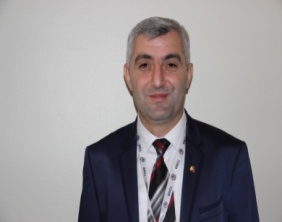 Gıda, ev gereçleri, mobilya ve market işletmeciliği alanlarında faaliyet gösteren şirket sahibidir. Mobilya, ev gereçleri, gıda, tatlı ve bisküvi üreticileri ile gıda toptancıları ile işbirliği görüşmesi yapmak istemektedir.GSM:  0099  557 740 7368			e-posta: tursa_1@mail.ru 8)  IRAK  			        		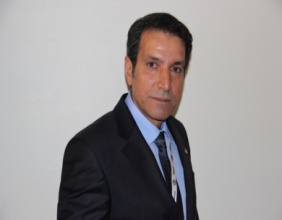 a)  YASHAR JASIM ABED MOHAMED  Mobilya, mutfak dolapları ve dekorasyon konularında faaliyet gösteren şirket sahibidir. Türkmen İşadamları Derneği üyesidir. Mobilya, mutfak dolapları ve ilgili sektöre temsilcileri ile görüşmek istemektedir.GSM:	964 770 131 56 03		 e-posta: yasharnacar@yahoo.com b)  ABDAL AMEER M. HASSAN FAHMI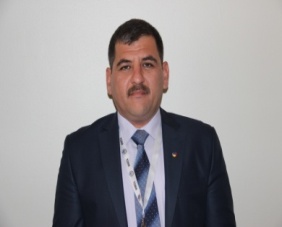 Irak’ta Elektrik Bakanlığında Baş Mühendis olarak çalışmaktadır. Türkmen İşadamları Derneği üyesidir. Irak Mühendisler Odası ve Irak Müteahhitler Birliği üyesidir. Irak pazarına ilgi duyan inşaat şirketleri,  elektrik taahhüt işleri yapa şirketler ile görüşmek istemektedir. Ayrıca inşaat malzemesi, inşaat makinesi üreticileri ile görüşmek istemektedir.GSM:	00964 770 519 15 65					GSM: 00964 780 036 47 23	e-posta: ameer_gcp@yahoo.com 			        e-posta: ameerproject20@gmail.com 9)  İRAN a)   MOHAMMAD JAFAR SALEHI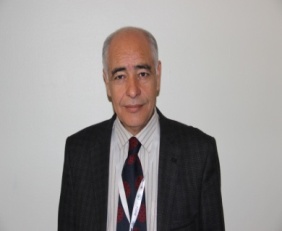 Ayakkabı sektöründe faaliyet gösteren,  ithalat, ihracat ve ülke genelinde toptan ticaret yapan şirket sahibidir.Tebriz Ticaret Sanayi ve Madenler Odası, Türkiye İran İş Konseyi üyesidir. Doğu Azerbaycan Ayakkabı İhracatçılar Birliği başkanıdır. Ayakkabı üreticileri ile görüşmek istemektedir.Telefon:  0098 411 328 71 31			          	GSM: 0098 914 114 39 55         Faks:       0098 411 328 13 96       	          			e-posta: salehij31@yahoo.com 10)    KARADAĞ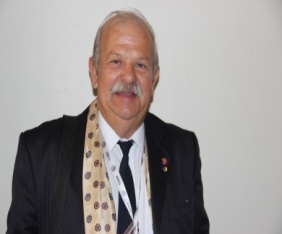 a)   İSMAİL KRCO Ulaşım hizmetleri, rehberlik ve tercümanlık hizmeti konularında faaliyet göstermektedir. Karadağ’a ilgi duyan şirket temsilcileri ile işbirliği görüşmesi yapmak istemektedir.Telefon: 00382 303 407 99 		GSM: 00382 690 24 376                                           		e-posta: seka91@hotmail.deb)   MİRELA PALAMAR   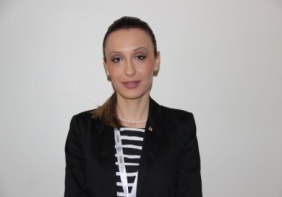 Karadağ Podgorica TC Büyükelçiliğinde yerel uzman olarak görev yapmaktadır. Karadağ piyasasına ilgi duyan tüm sektör temsilcileri ile görüşmek istemektedir.Telefon: 00 382 20 445 700          GSM: 00382 69 753 467         e-posta: mirela.palamar@mfa.gov.tr 11)  KAZAKİSTAN 	a)  LATIPSHA ASSANOV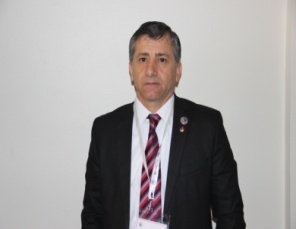 Çiftlik sahibi olan tarımsal faaliyette bulunan, tarım ürünleri yetiştiriciliği, ticareti, seracılık yapan, restoran işletmeciliği yapan, tıp merkezi olan,  avukatlık hizmetleri, hukuk, vergi, gümrük danışmanlığı alanlarında faaliyet gösteren şirket sahibidir. Avrupa Ticaret Ekonomi, Sanayi Odası üyesi, Türkiye-Kazakistan İşadamları Birliği üyesidir. Medikal üreticileri başta olmak üzere,  Kazakistan piyasasına ilgi duyan sektör temsilcileri ile görüşmek istemektedir. GSM:	007702 711 11 78			e-posta: asanov-l@mail.rub) DARKHAN BİTİMSHİNOV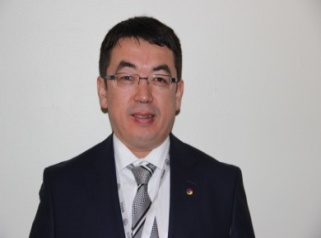 Elektrikli pano imalatı, standart olmayan metal ürünler imalatı yapan şirket ortağıdır. KATİAD –Kazakistan-Türkiye İşadamları Derneği üyesidir. Türkiye’den büyük ölçekli malzeme satın almaktadır. Elektrikli pano, medikal yataklar, jeneratör kabinleri, standart olmayan metal ürünler imalatı yapan şirketlerle ve bu üretim için                                                                             malzeme makina sağlayan firmalarla görüşmek istemektedir.Telefon:  00 7 727 334 05 36 - 007 727 334 05 37 - 007 727 334 05 38 -007 727 326 98 68Faks:  007 727 334 05 39						GSM:	007 701 714 13 75web: www.elcos.kz 							e-posta: darkhan@elcos.kzc)  SAKEN TIHANOV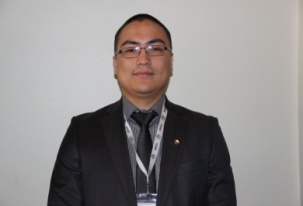 Plastik profil, aksesuar ve mobilya üretimi ve satışı ile uğraşan şirket sahibidir. KATİAD (Kazakistan-Türkiye İşadamları Derneği) üyesidir. İnşaat malzemeleri ve mobilya üreticiler başta olmak üzere Kazakistan’da  rekabet edebilecekleri her türlü ürünün ithalatı için ilgili                                     sektör temsilcileri ile işbirliği görüşmesi yapmak istemektedir.Faks:   007727 297 42 38   			GSM:  007727 297 40 22  	GSM: 007 775 999 38 06 			e-posta: tykhanov@mail.rud)  YERMEK ABDİMANAPOV	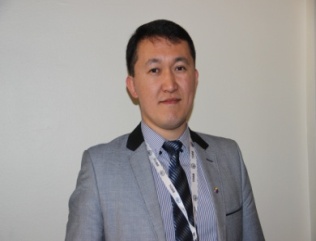 Almaty Ticaret Müşavirliğinde yerel uzman olarak görev yapmaktadır. Kazakistan piyasasına ilgi duyan tüm sektör temsilcilerine yerel koşullar ve yatırım ortamı hakkında bilgi vermek istemektedir.Telefon: 007 727 293 00 22		GSM:	007 701 375 57 38	   Faks:     007 727 293 00 26	  e-posta: almati@ekonomi.gov.tr 								  e-posta: eremus.55@gmail.com 12)  KIRGIZİSTAN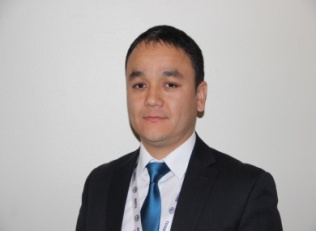 a)  KANTEMİR AMİTOVİnşaat sektöründe faaliyet gösteren, konut inşaatları ve anahtar teslimi projeler üstlenen şirket sahibidir. İnşaat sektörü temsilcileri ile, kapı ve pencere üreticileri, elektrikli ve gazlı  ısıtma sistemleri üreticileri, dış cephe kaplama sistemleri, ısı izolasyon malzemesi, çatı kaplama sistemleri ve su izolasyon malzemesi üreticileri ile görüşmek istemektedir.   Telefon: 00996 (312) 66 06 53   GSM: 00996 550 66 22 99      GSM: 00996 770 66 22 99   	GSM: 00996 773 76 15 47web: www.kgkurulush.com 					e-posta:kantemir@gmail.com   b)  NURLAN SULAIMANOV 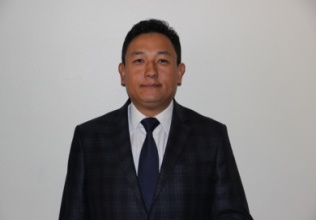 Sigorta şirketinde yönetici olarak çalışmaktadır. Türkiye mezunları Egemendik Derneği üyesidir. Ayrıca kendisinin halı yıkama fabrikası vardır. Kırgızistan pazarına ilgi duyan sektör temsilcileri ile işbirliği görüşmesi yapmak istemektedir.Telefon: 00996 312 383 131		GSM:	00996 772 250 082 	e-posta: snurlan01@gmail.com c)  NİZAMİ NASİRDİNOV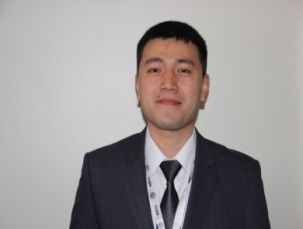 İnşaat,  tasarım, tekstil sektörlerinde faaliyet gösteren ve maden üretimi yapan şirket sahibidir. Kırgızistan pazarına ilgi duyan sektör temsilcileri ile iş birliği görüşmesi yapmak istemektedir.GSM:	00996 550 11 00 55		e-posta:ask_alviga@mail.ru  					e-posta:  nasirdinovn@gmail.com 13)  KOSOVAa)   MUHEDIN METEHIU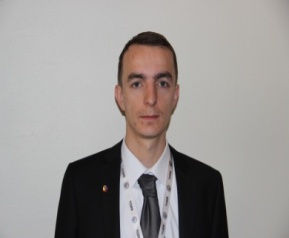 Boya sektöründe üretim : İnşaat boyaları, yapıştırıcılar (strafor, fayans vb.) Endüstriyel boyalar, Zemin kaplama, Hidrolizasyon sistemleri konularında faaliyet gös4ere aile şirketinde yöneticidir. Başta boya hammaddesi olmak üzere inşaat malzemesi üreticileri ile ve Kosova pazarına ilgi duyan sektör temsilcileri ile görüşmek istemektedir.Telefon: 00381 285 737 11  			         Telefon: 00381 285 707 95GSM: 	00377 44 754 027   			         GSM: 00386 49 899 625Faks: 00381 28 573 711 			           e-posta: muhedin.metehiu@ecotech-ks.com 14) KKTCa)  MUSLU AKGÜNEY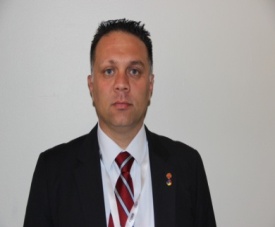 Demir doğrama, su tesisatı, ferforje, çatı-çardak, termosifon imalatı, depo imalatı ve güneş enerjisi, su ısıtma imalatı, Digiturk bayiliği, uydu sistemleri satış ve servisi, reklam, tabela ve anahtar kesimi dallarında faaliyet gösteren şirket sahibidir. Aydınlık Yarınlar Hareketi (As Başkan), Kıbrıs Türk Esnaf ve Zanaatkarlar Odası üyesidir. Güneş enerjisi ile su ısıtma sistemleri, plastik su deposu imalatı ve termosifon sistemleri üreticileri ile görüşmek istemektedir. Ayrıca internet sağlayıcısı ve uydu sistemleri sektörlerinde faaliyet gösteren şirketlerle işbirliği görüşmesi yapmak istemektedir.  Turizm ve otelcilik alanında faaliyet gösteren şirketlerle görüşmek istemektedir.Telefon: 0392 8218309 – 0392 8218422 – 0392 8212978		Faks: 	0392 8211891	GSM:  0533 8312731 						GSM:  0548 868 2731 								e-posta: m.akguney@gmail.com b)  İLKE ÖZERLAT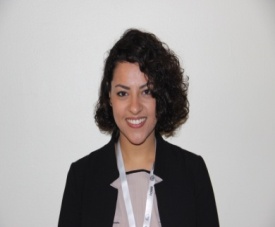 Kuru kahve üreten (Türk kahvesi, espresso ve fitre kahve) aile şirketinde yöneticidir. Kıbrıs Türk Sanayi Odası ve Kıbrıs Türk Ticaret Odası üyesidir. Kuru kahve üreticileri ile işbirliği görüşmesi yapmak istemektedir. Telefon: 0392 225 22 38 			GSM: 0533 869 35 57                                 Faks: 0392 225 22 36		          	          e-posta: ilke@ozerlat.com15)    MAKEDONYA	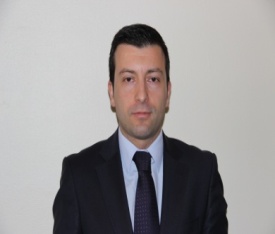 a)   TANER DEMİRCİMakedonya Ticaret Müşavirliğinde yerel uzman olarak görev yapmaktadır. Makedonya piyasasına ilgi duyan tüm sektör temsilcilerine yerel koşullar ve yatırım ortamı hakkında bilgi vermek istemektedir.Telefon: 00389 2 322 40 10  		Telefon: 00389 2 244 67 62Faks: 00389 2 322 20 14		 GSM:  00389 71 387 157  			                     				     e-posta:taner_demirci81@hotmail.com16)  MOLDOVA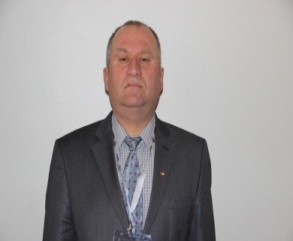 a) VASILI  CHIOROGLO   Mobilya üretimi konusunda faaliyet gösteren şirket sahibidir. Mobilya üreticileri ile görüşmek istemektedir.Telefon: 00373 291 27 788  		Telefon: 00373 291 22 854	      GSM:	00 373 671 12854	      e-posta:  kioroglo.marina@gmail.com 17)  ÖZBEKİSTAN 	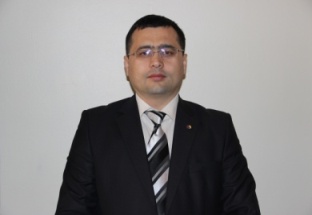 a) BAHTİYOR KHAİTOV Kargo şirketinde yönetici olarak çalışmaktadır. Kargo şirketleri ile işbirliği görüşmesi yapmak istemektedir. Ayrıca Özvekista pazarına ilgi duya sektör temsilcileri ile görüşmek istemektedir.Telefon: 00998 71 150 72 73 	GSM:	00998 93 505 54 25 GSM: 00998 90 188 54 24 		e-posta: bhait@hotmail.com   Faks:     00998 71 150 72 73	  e-posta: info@bts.uz 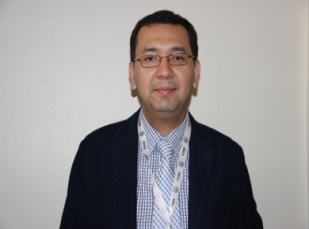 b) ULUGBEK HOLMATOV	Uluslararası İş ve Teknoloji Derneği (UİTD Başkan Yardımcısı olarak görev yapmaktadır. AMCHAM (Amerikan Chamber), Özbekistan Ticaret ve Sanayi Odası, İş ve Tarım Destek Merkezi üyesidir. Özbekistan pazarına ilgi duyan tüm sektörlerin temsilcileri ile görüşmek ve yerel koşullar ile yatırım ortam konusunda bilgi vermek istemektedir.	           Telefon: 00998 71 269 9339	Faks: 00998 71 269 9339   e-posta: ulugbek@ambit.uz c)  ALİSHER AZİMOV	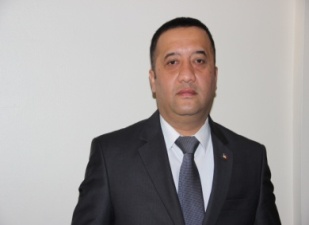 Gıda sektöründe üretim yapan, çikolata çeşitleri, gofret ve bisküvi ürünleri üreten şirket sahibidir. Özbekistan Ticaret ve Sanayi Odası üyesidir. Çikolata, gofret ve bisküvi üretimi için kullanılan hammadden ve makine üreticileri ile görüşmek istemektedir. Türkiye’deki çikolata ve bisküvi markaları ile görüşmek istemektedir.Telefon: 00998 71 143 20 50	 	GSM: 00 998 93 3991441	GSM:	00998 90 985 20 02                                                                                               e-posta: atlanticuz@gmail.com 18)  ROMANYA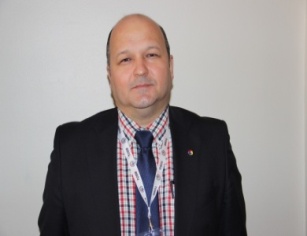 a)  TECHİN EMİN İthalat, ihracat yapan, Türkiye üretimi ağaç işleme makineleri ticareti yapan,  pamuk işleme sektöründe faaliyet göstere şirket sahibidir. Yapı sektöründe kullanılan yeni teknoloji üreticileri ile ve ağaç işleme makineleri konusunda çalışan şirketlerle görüşmek istemektedir.Telefon: 0040 341 418 352		GSM:  0040 722 230 485								e-posta: emintechin@gmail.comb)  ERGİN HAGİCALİL	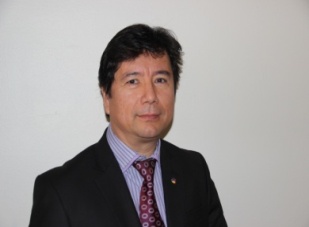 Sağlık sektöründe faaliyet gösteren, poliklinik ve laboratuvar işleten şirket sahibidir. Medikal malzeme üreticileri ve sağlık turizmi sektöründe faaliyet gösteren şirketlerle işbirliği görüşmesi yapmak istemektedir. GSM:  0040 723 118 888		e-posta: hagi@romar.ro19)  RUSYA FEDERASYONU   -  TATARİSTAN -Kazana)  JULİA STRUNENKOVA	 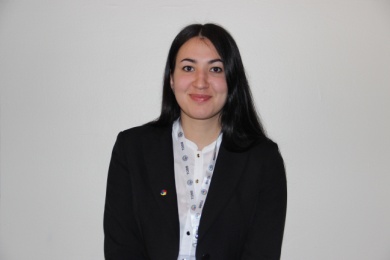 Otelcilik hizmetleri veren, hedef kitlesi olan Rus ve yabancı turistler, sporcular, işadamları, öğrencilere indirimli konaklama hizmeti sunan hostel işletmektedir. Tataristan Cumhuriyeti Konukevleri Birliği üyesidir. Turizm konularında işbirliği yapabileceği firmalarla ve Tataristan pazarına ilgi duyan tüm sektör temsilcileri ile görüşmek istemektedir.Telefon: 007 965 582 00 14					GSM:  007 917 210 65 18skype: strynkayu 						e-posta: strunenkova@gmail.com 20)    SIRBİSTAN- SANCAK	SAFET ALOMEROVIC  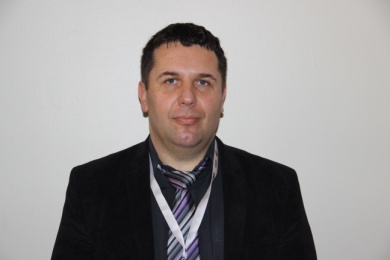 Otomotiv sektöründe faaliyet gösteren, oto yedek paça, aksesuar, akü, motor yağı ticareti yapan şirket sahibidir. Otomotiv yedek parçaları, motor yağı, lastikler, oto aksesuarları üreten firmalarla görüşmek                                  istemektedir.Telefon: 00381 20 5 311 311				GSM :	 00381 064 20 588 04e-posta: sajovw2000@yahoo.com 				e-posta: office@safety.rs 21)  TACİKİSTAN 	a)   HOKIMDJON JABOROV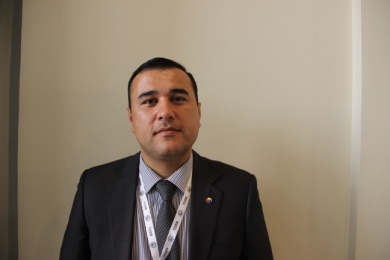 PVC ve  alüminyum  kapı pencere üretimi yapan, inşaat mobilyası, korkulu ve merdiven imalatları alanında faaliyet göstere şirket sahibidir. Tacikistan İşadamları Derneği (ASOT) üyesidir. İnşaat                                      malzemesi üreticileri başta olmak üzere Tacikistan pazarına ilgi duyan                                     sektör temsilcileri ile görüşmek istemektedir.Telefon: 00992 44 625 7800					   GSM : 00992 903 000 222	web: www.doorwinplast.tj	   e-posta: hokim@jabborov.tj      e-posta: info@doorwinplast.tj 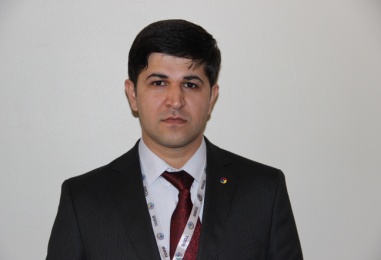 b)  ABDUSAMAD KHAMIDOVElektrik cihazları, kablo ticareti ve  elektrik taahhüt işleri yapa şirkette yöneticidir. Tacikistan İşadamları Derneği (ASOT) üyesidir. Elektrik ve elektronik cihaz üreticileri ile görüşmek  ve elektrik sektöründe faaliyet gösteren şirketlerle işbirliği görüşmesi yapmak istemektedir.Telefon: 992 93 886 82 83	GSM: 0092 918 81 82 83    	     e-posta: abdusamad80@mail.ruc) FIRDAVS HOJIMURODOV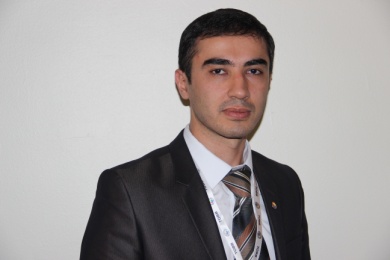 Bilgi teknolojileri, sunucu donanımı ve ofis ekipmanları ticareti yapa şirket sahibidir. IT, bilgi teknolojileri servisleri ve inşaat sektöründe faaliyet gösteren firmalarla görüşmek istemektedir.Telefon: 00992 446253196	GSM: 00992 918 90 45 49  		e-posta: h.firdavs@pixel.tj 22) TÜRKMENİSTAN a)  MAKSAT KOMEKOVAmbalaj, paketleme, ofset baskı, oluklu mukavva, bobin üretimi konularında faaliyet gösteren şirket sahibidir. Türkmenistan Ticaret ve Sanayi Odası üyesidir. Ambalaj sektöründe faaliyet gösteren şirketlerle ve Türkmenistan pazarına ilgi duyan sektörlerin temsilcileri ile işbirliği görüşmesi yapmak istemektedir.Telefon: 0099 312 333 205-  0099 312 333 206 - 0099 312 333 207Faks: 	0099 312 484 636      				e-posta: mkomekov@nowapack.com 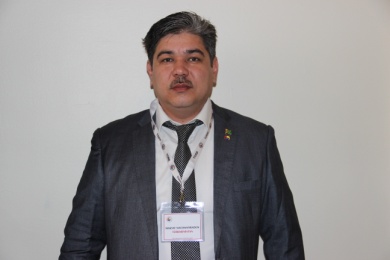 b)  MAKSAT SOLTANMYRADOVİnşaat sektöründe faaliyet gösteren, konut, altyapı, yol, elektrik işleri yapa şirkette yöneticidir. Türkmenistan Ticaret ve Sanayi Odası üyesidir. İnşaat sektöründe faaliyet gösteren firmalarla  ve inşaat malzemesi üreticileri ile görüşmek istemektedir.Telefon-Faks: 0099312484636		     e-posta: s.maksat@shazada-construction.com 23)  YUNANİSTAN  	            	a)  MEMET MOLLA ALI MEMET  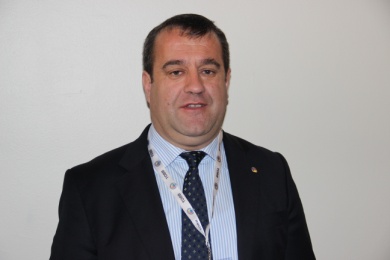 Gıda malları, temizlik ve hijyen ürünleri ticareti yapmaktadır. Gümülcine Komotini Ticaret Odası üyesidir. Başta gıda malları, temizlik ve hijyen ürünleri olmak üzere, elektrikli küçük mutfak eşyaları ve züccaciye üreticileri ile görüşmek istemektedir.            Telefon : 0030 253 102 20 87        GSM: 00 30 697 6839043					          			      e-posta: sukriyemarket@hotmail.com   b)  MOUSTAFA SIECH  (Mustafa ŞEYH) -RODOS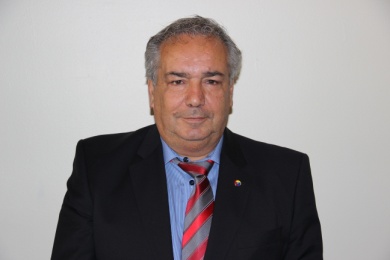 Araç satışı, araç parça satışı, araç kiralama (rent a car) araç sigortalama hizmetleri, tamirhane ve çekici hizmetleri konusunda faaliyet gösteren şirket sahibidir. Rodos Müslümanları Kültür ve  Kardeşlik  Derneği kurucusu ve eski başkanıdır. Oniki Ada Sanayi ve Ticaret Odası üyesidir. Rodos Araç Tamircileri Derneği Başkan Yardımcısıdır.  Otomotiv sektründe faaliet göseren şirketlerle ve  yedek parça üreticileri ile göüşmek istemektedir. Ayrıca Rodos Adasına ilgi duyan turzim sektör temsilcileri ile işbirliği görüşmesi yapmak istemektedir.Telefon: 0030 224 102 57 76				GSM:  0030 694 539 2021Faks:     0030 224 103 79 41					e-posta: sieh@otenet.gr 